УТВЕРЖДЕНА
постановлением администрации МО Аннинское городское поселение от 07.02.2024 № 102 (приложение)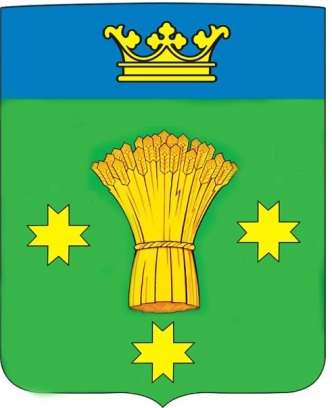 Муниципальная программа 
«Развитие молодежной политики, культуры, физической культуры и туризма» муниципального образования Аннинское городское поселение 
Ломоносовского муниципального района Ленинградской областина 2024 год и плановый период 2025 и 2026 годовЛенинградская область2024Содержание программыПАСПОРТ
муниципальной программы «Развитие молодежной политики, культуры, физической культуры и туризма» муниципального образования Аннинское городское поселение Ломоносовского муниципального района Ленинградской области на 2024 год и плановый период 2025 и 2026 годовРаздел 1. Общая характеристика, основные проблемы и прогноз развития сферы реализации муниципальной программыАдминистративным центром МО Аннинское городское поселение является городской посёлок Новоселье. На территории поселения расположено 14 населённых пунктов: 1 городской посёлок, 1 поселок и 12 деревень:- Алакюля, деревня;- Аннино, посёлок;- Большие Томики, деревня;- Иннолово, деревня;- Капорское, деревня;- Кемпелево, деревня;- Куттузи, деревня;- Лесопитомник, деревня;- Новоселье, городской посёлок;- Пески, деревня;- Пигелево, деревня;- Рапполово, деревня;- Рюмки, деревня;- Тиммолово, деревня.В 2023 году в целях совершенствования молодежной политики прошла полная перезагрузка молодежного совета при главе администрации МО Аннинское городское поселение. Молодежным советом была принята и вынесена на голосования программа реализации по следующим направлениям: - поддержка деятельности молодежи;- патриотическое воспитание молодежи;- формирование здорового образа жизни;- развитие художественного творчества; - вовлечение молодёжи в социальную практику и добровольчество,- поддержка молодёжных инициатив и талантливой молодёжи;- информационная поддержка реализации государственной молодёжной политики. 	Участие молодых людей в деятельности молодежных объединений, работающих, как правило, на базе учреждений культуры, образования и спорта, выполняет основные задачи государственной молодежной политики в развитии социальной активности. Целостное и последовательное осуществление работы с молодежью является одним из факторов устойчивого развития любого муниципального образования. Молодежный совет при главе администрации получил благодарность за победу в номинации «Лучший старт с нуля среди молодежных советов Ломоносовского района Ленинградской области». На базе «Молодежного культурно-досугового комплекса МО Аннинское городское поселение» для молодежи открылся многофункциональный молодежный центр «14+», который предоставляет молодежи поселения на безвозмездной основе большой спектр услуг. Культура и библиотечное обслуживаниеНа территории МО Аннинское городское поселение активно работает муниципальное бюджетное учреждение «Молодежный культурно-досуговый комплекс МО Аннинское городское поселение, который состоит из 4 структурных подразделений: в гп. Новоселье, п. Аннино, д. Иннолово, д. Лесопитомник – и двух библиотек (гп. Новоселье и п. Аннино).Кружков, работающих на бюджетной основе и любительские объединения на безвозмездной основе - 29, на платной основе — 12 (в основном, это направления эксклюзивные: цирковая студия, современные спортивные танцы, художественная гимнастика, клуб любителей английского языка, обучение основам театрального искусства, академический вокал).Основными приоритетными направлениями деятельности МБУ «МКДК» являются:1. Формирование традиций культурно-досуговой деятельности, как основы развития МО Аннинское городское поселение и коллектива учреждения. Традиции формируют историю, культуру и отношение людей к событиям. Отдельное внимание уделяется мероприятиям патриотической направленности и сотрудничеству с благотворительными фондами, действующими на территории МО Аннинское городское поселение и Ленинградской области. Традиционно проводятся празднования Дня деревни в малых населенных пунктах МО Аннинское городское поселение.2. Организация деятельности проекта «Территория развития и творчества» МБУ «МКДК» в гп. Новоселье.Цель проекта: привлечение новых участников мероприятий и клубных формирований из жителей новых кварталов, в связи с чем проведение наиболее массовых мероприятий выносятся и на площадку Бульвара Белых ночей.3. Информационная работа. Активно развиваются и совершенствуются основные виды работ информационного отдела:- информационная поддержка деятельности кружков (афиши, сайты, статьи, видео сюжеты, ролики);- сопровождение подготовки и проведения мероприятий (анонсы, реклама, видеоролики);- создание архива фото- и видеотеки по деятельности кружков (рекламного, отчетного характера).Активизирована работа по наполнению новой информацией сайта МБУ «МКДК», работа с группами в социальных сетях. В 2023 году группа МБУ «МКДК» в социальной сети VK продолжила работать, имея галочку Госорганизация, и активно сотрудничает с Госпабликами.4. Народное творчество. На территории Аннинского городского поселения активно продолжает свое развитие подразделение «Народное творчество» по изучению, сохранению и возрождению традиционной культуры как основы воспитательного процесса и развития духовности личности.5. Развитие деятельности в новых структурных подразделениях д. Иннолово и д. Лесопитомник.Физкультура и спортОдним из главных приоритетов развития поселения является приобщение населения к систематическим занятиям физической культурой и спортом.В Аннинском городском поселении ведет деятельность муниципальное бюджетное учреждение «Физкультурно-спортивный комплекс МО Аннинское городское поселение» по следующим направлениям: бокс, вольная борьба, каратэ, футбол, волейбол, баскетбол, лыжная подготовка для детей и взрослых, обучение детей технике катания на коньках, большой теннис, общая физическая подготовка для детей и взрослых, настольный теннис, шашки, шахматы, скандинавская ходьба, фитнес, стрейтчинг, суставная гимнастика, водное поло, аквааэробика/аквафитнес, свободное плавание для взрослых и детей, обучение плаванию для детей от 2 лет, социальная группа по плаванию «Плавание для всех».Основными видами деятельности МБУ «Физкультурно-спортивный комплекс МО Аннинское городское поселение» являются:1. Организация занятий физической культурой и спортом в спортивных группах по видам спорта, физкультурно-оздоровительных группах для физических и юридических лиц.2. Организация физкультурной работы с населением по месту жительства.3. Организация и проведение спортивно-массовых мероприятий, турниров по видам спорта.4. Предоставление физкультурных и спортивных объектов, спортивных сооружений, спортивного оборудования, спортивного инвентаря для проведения физкультурно-спортивных мероприятий и занятий в установленном законодательством порядке.5. Содержание и обслуживание спортивных площадок, принадлежащих учреждению.6. Оказание информационных услуг в сфере физической культуры и спорта.Программы мероприятий (тренировочного процесса) по работе с населения способствуют популяризации здорового образа жизни, повышению уровня их физического развития, формированию устойчивого интереса к занятиям физкультурой и спортом, воспитанию привычки к активному и полезному досугу. В планах развитие и реализация проектов на 2024-2027 годы:1. Развитие кластера спортивно-познавательной направленности в гп. Новоселье и д. Лесопитомник, который будет обеспечивать потребность жителей в объектах спорта и природно-познавательного туризма. Спортивно-познавательный парк задуман как место для занятия спортом, физической культурой, пешими и верховыми прогулками, для отдыха и туризма, наблюдения за природой. 2. Строительство скейтпарка в гп. Новоселье.3. Вступление в программу по реконструкции футбольного стадиона с игровым полем 105х69 по стандартам РФС с раздевалками и душевыми, площадками для волейбола и баскетбола, беговыми дорожками, сектором для легкой атлетики, с трибунами на 300 мест на базе аварийного футбольного поля по адресу: п. Аннино, ул. Весенняя.4. Для развития игровых видов спорта: по футболу, волейболу, баскетболу, также настольному теннису, художественной гимнастики и круглогодичных тренировок местных команд планируется проектирование и строительство спортивного комплекса с игровой площадкой 36х18 в гп. Новоселье.Раздел 2. Основные цели и задачи муниципальной программыЦели муниципальной программы:Формирование интеллектуальной интеллигентной самобытной личности, способной стремиться к добру, обладающей чувством гражданского долга.Данная цель охватывает весь формирующий и обучающий процесс, разнообразную деятельность, влияние социальной, природной, предметно-эстетической среды, расширяющееся воспитательное пространство.Создание условий, обеспечивающих гражданам возможность систематически заниматься физической культурой и спортом, успешное проведение спортивных соревнований.Задачи муниципальной программы:- организация библиотечно-информационного и справочного обслуживания населения МО Аннинское городское поселение;- создание и поддержание условий для развития интеллектуальных способностей и формирования нравственных качеств личности жителей поселения, детей и молодежи;- формирование у жителей поселения потребности здорового образа жизни и здоровых взаимоотношений с окружающим миром;- воспитание у детей и молодежи чувства патриотизма, гражданственности, уважения прав и свобод человека, личного достоинства;- развитие креативных способностей через деятельность кружков, студий, коллективов;- проведение культурно-массовых мероприятий;- вовлечение жителей поселения в деятельность МБУ МКДК с целью обеспечения условий для развития личности, профилактики асоциального поведения детей и молодежи, детской беспризорности, правонарушений и других негативных явлений;- поддержка молодежных инициатив, программ и проектов, организационное сопровождение их реализации;- обеспечение возможности и условий для привлечения сотрудников и педагогов высокого профессионального уровня- создание условий для развития физической культуры и массового спорта, организация проведения официальных физкультурно-оздоровительных и спортивных мероприятий в муниципальном образовании Аннинское городское поселение;- повышение мотивации граждан к регулярным занятиям физической культурой и спортом и ведению здорового образа жизни;- обеспечение успешного выступления на спортивных соревнованиях;- развитие инфраструктуры физической культуры и спорта, в том числе для лиц с ограниченными возможностями здоровья и инвалидов;- приобщение населения к занятиям спортом;- создание условий для духовного развития и патриотического воспитания подрастающего поколения в целях формирования зрелого гражданского общества.Раздел 3. Сроки реализации муниципальной программыПериод реализации муниципальной программы – 2024 год и плановый период 2025 и 2026 годов.Раздел 4. Характеристика основных мероприятий муниципальной программыНа основании статьи 14 Федерального закона «Об общих принципах организации местного самоуправления в Российской Федерации» перед органами местного самоуправления стоят задачи:- по организации библиотечного обслуживания населения, комплектование и обеспечение сохранности библиотечных фондов библиотек поселения, созданию условий для организации досуга и обеспечения жителей поселения услугами организаций культуры, сохранению, использованию и популяризации объектов культурного наследия (памятников истории и культуры), находящихся в собственности поселения, охране объектов культурного наследия (памятников истории и культуры) местного (муниципального) значения, расположенных на территории поселения, созданию условий для развития местного традиционного народного художественного творчества, участию в сохранении, по возрождению и развитию народных художественных промыслов в поселении; - по обеспечению условий для развития на территории поселения физической культуры, школьного спорта и массового спорта, организация проведения официальных физкультурно-оздоровительных и спортивных мероприятий поселения.Настоящая муниципальная программа разработана для выполнения поставленных задач и включает в себя следующие подпрограммы:1. Подпрограмма «Развитие культуры»;2. Подпрограмма «Развитие массовой физической культуры и спорта»;Раздел 5. Финансовое обеспечение муниципальной программыПодпрограммы «Развитие культуры» и «Развитие массовой физической культуры и спорта» финансируются за счет средств бюджета муниципального образования Аннинское городское поселение Ломоносовского муниципального района Ленинградской области по муниципальному заданию и из бюджетов других уровней при вступлении в государственные программы. Финансирование осуществляется за счет средств бюджета.Общая сумма финансирования составляет 226 426,8 тыс. рублей, из них:2024 год – 79 175,6 тыс. руб.2025 год – 73 625,6 тыс. руб.2026 год – 73 625,6 тыс. руб.Для реализации муниципальной программы могут быть привлечены целевые средства бюджетов других уровней и внебюджетные средства.Конкретные объёмы финансирования уточняются ежегодно с учетом фактического выделения средств из бюджетов разных уровней на соответствующий год.Раздел 6. Ожидаемые результаты от реализации муниципальной программыВ результате реализации муниципальной программы ожидается:- использование современных технологий в деятельности библиотек;- формирование традиций культурно-досуговой деятельности;- организация деятельности проекта «Территория развития и творчества» МБУ «МКДК», гп. Новоселье, Красносельское шоссе, 15;- привлечение новых участников мероприятий и клубных формирований из жителей новых кварталов- проведение мастер-классов по выходным дням (прикладного творчества, моделирование и мастер-классы по хореографии);- организация театрально-концертной площадки;- работа по созданию и деятельности информационного отдела;- информационная поддержка деятельности кружков (афиши, сайты, статьи, видео сюжеты, ролики);- сопровождение подготовки и проведения мероприятий (анонсы, реклама, видеоролики);- создание архива фото, видеотеки по деятельности кружков (рекламного, отчетного характера);- работа над новым сайтом МБУ «МКДК»; - работа с группами в VK, WhatsApp, афиши МБУ «МКДК»;- организация и развитие направления «Концертно-театральная площадка»;- развитие подразделения «народное творчество» по изучению, сохранению и возрождению традиционной культуры как основы воспитательного процесса и развития духовности личности;- обучение и аттестация сотрудников учреждения (основа успеха качественной и творческой работы коллектива)- улучшение здоровья молодого поколения; - привлечение к систематическим занятиям физической культурой и спортом и приобщение к здоровому образу жизни- создание условия для развития физической культуры и массового спорта, организации проведения официальных физкультурно-оздоровительных и спортивных мероприятий в муниципальном образовании Аннинское городское поселение;- достижение спортивных результатов на спортивных соревнованиях. Общая оценка эффективности реализации мероприятий муниципальной программы определяется достижением запланированных целевых показателей выполнения муниципальной программы в соответствии с приложением 3.ПАСПОРТ
подпрограммы «Развитие культуры»Раздел 1. Общая характеристика объекта и деятельности, основные проблемы и прогноз развития сферы реализации подпрограммы «Развитие культуры»Культура и библиотечное обслуживаниеНа территории МО Аннинское городское поселение активно работает муниципальное бюджетное учреждение «Молодежный культурно-досуговый комплекс МО Аннинское городское поселение, который состоит из 4 структурных подразделений: в гп. Новоселье, п. Аннино, д. Иннолово, д. Лесопитомник – и двух библиотек (гп. Новоселье и п. Аннино).Кружков, работающих на бюджетной основе и любительские объединения на безвозмездной основе - 29, на платной основе — 12 (в основном, это направления эксклюзивные: цирковая студия, современные спортивные танцы, художественная гимнастика, клуб любителей английского языка, обучение основам театрального искусства, академический вокал).Основными приоритетными направлениями деятельности МБУ «МКДК» являются:1. Формирование традиций культурно-досуговой деятельности, как основы развития МО Аннинское городское поселение и коллектива учреждения. Традиции формируют историю, культуру и отношение людей к событиям. Отдельное внимание уделяется мероприятиям патриотической направленности и сотрудничеству с благотворительными фондами, действующими на территории МО Аннинское городское поселение и Ленинградской области. Традиционно проводятся празднования Дня деревни в малых населенных пунктах МО Аннинское городское поселение.2. Организация деятельности проекта «Территория развития и творчества» МБУ «МКДК» в гп. Новоселье.Цель проекта: привлечение новых участников мероприятий и клубных формирований из жителей новых кварталов, в связи с чем проведение наиболее массовых мероприятий выносятся и на площадку Бульвара Белых ночей.3. Информационная работа. Активно развиваются и совершенствуются основные виды работ информационного отдела:- информационная поддержка деятельности кружков (афиши, сайты, статьи, видео сюжеты, ролики);- сопровождение подготовки и проведения мероприятий (анонсы, реклама, видеоролики);- создание архива фото- и видеотеки по деятельности кружков (рекламного, отчетного характера).Активизирована работа по наполнению новой информацией сайта МБУ «МКДК», работа с группами в социальных сетях. В 2023 году группа МБУ «МКДК» в социальной сети VK продолжила работать, имея галочку Госорганизация, и активно сотрудничает с Госпабликами.4. Народное творчество. На территории Аннинского городского поселения активно продолжает свое развитие подразделение «Народное творчество» по изучению, сохранению и возрождению традиционной культуры как основы воспитательного процесса и развития духовности личности.5. Развитие деятельности в новых структурных подразделениях д. Иннолово и д. Лесопитомник.Молодежная политикаВ 2023 году в целях совершенствования молодежной политики прошла полная перезагрузка молодежного совета при главе администрации МО Аннинское городское поселение. Молодежным советом была принята и вынесена на голосования программа реализации по следующим направлениям: - поддержка деятельности молодежи;- патриотическое воспитание молодежи;- формирование здорового образа жизни;- развитие художественного творчества; - вовлечение молодёжи в социальную практику и добровольчество,- поддержка молодёжных инициатив и талантливой молодёжи;- информационная поддержка реализации государственной молодёжной политики. 	Участие молодых людей в деятельности молодежных объединений, работающих, как правило, на базе учреждений культуры, образования и спорта, выполняет основные задачи государственной молодежной политики в развитии социальной активности. Целостное и последовательное осуществление работы с молодежью является одним из факторов устойчивого развития любого муниципального образования. Молодежный совет при главе администрации получил благодарность за победу в номинации «Лучший старт с нуля среди молодежных советов Ломоносовского района Ленинградской области». На базе «Молодежного культурно-досугового комплекса МО Аннинское городское поселение» для молодежи открылся многофункциональный молодежный центр «14+», который предоставляет молодежи поселения на безвозмездной основе большой спектр услуг. Раздел 2. Основные цели и задачи подпрограммы «Развитие культуры»Цели подпрограммы:формирование интеллектуальной интеллигентной самобытной личности, способной стремиться к добру, обладающей чувством гражданского долга.Данная цель охватывает весь формирующий и обучающий процесс, разнообразную деятельность, влияние социальной, природной, предметно-эстетической среды, расширяющееся воспитательное пространство.Задачи подпрограммы:- организация библиотечно-информационного и справочного обслуживания населения МО Аннинское городское поселение;- создание и поддержание условий для развития интеллектуальных способностей и формирования нравственных качеств личности жителей поселения, детей и молодежи; - формирование у жителей поселения потребности здорового образа жизни и здоровых взаимоотношений с окружающим миром;- воспитание у детей и молодежи чувства патриотизма, гражданственности, уважения прав и свобод человека, личного достоинства;- развитие креативных способностей через деятельность кружков, студий, коллективов;- проведение культурно-массовых мероприятий;- вовлечение жителей поселения в деятельность МБУ «МКДК» с целью обеспечения условий для развития личности, профилактики асоциального поведения детей и молодежи, детской беспризорности, правонарушений и других негативных явлений;- поддержка молодежных инициатив, программ и проектов, организационное сопровождение их реализации;- обеспечение возможности и условий для привлечения сотрудников и педагогов высокого профессионального уровня.Раздел 3. Сроки реализации подпрограммыПериод реализации подпрограммы: 2024 год и плановый период 2025 и 2026 годов.Раздел 4. Характеристика основных мероприятий подпрограммыНа основании статьи 14 Федерального закона «Об общих принципах организации местного самоуправления в Российской Федерации» перед органами местного самоуправления стоят задачи по организации библиотечного обслуживания населения, комплектование и обеспечение сохранности библиотечных фондов библиотек поселения;созданию условий для организации досуга и обеспечения жителей поселения услугами организаций культуры;созданию условий для развития местного традиционного народного художественного творчества, участие в сохранении, возрождении и развитии народных художественных промыслов в поселении;Настоящая подпрограмма разработана для выполнения поставленных задач и включает следующие разделы:1. Обеспечение деятельности домов культуры и библиотек;1.1. Субсидии на муниципальное задание в рамках деятельности домов культуры и библиотечного обслуживания;1.2. Субсидия на иные цели (в рамках деятельности домов культуры) (организация и проведение мероприятий согласно ежегодному календарю мероприятий)1.3. Субсидия на обеспечение стимулирующих выплат работникам муниципальных учреждений культуры в рамках государственной Программы Ленинградской области «Развитие культуры в Ленинградской области» (ОБ)1.4. Субсидия на обеспечение стимулирующих выплат работникам муниципальных учреждений культуры (МБ)Полный перечень мероприятий по Подпрограмме «Развитие культуры» находится в приложении 1.Раздел 5. Финансовое обеспечение подпрограммыВсего на реализацию подпрограммы «Развитие культуры» - 129 285,3 тыс. рублей, в том числе:2024 год – 46 795,1 тыс. руб. (в том числе: ремонт объекта «Этнокультурное пространство «Народная изба» - 4 500,0 тыс. руб.; приобретении мебели и оборудования для объекта «Этнокультурное пространство «Народная изба» (депутатские средства, ОБ) - 400,0 тыс. руб.; приобретении мебели и оборудования для объекта «Этнокультурное пространство «Народная изба» (МБ) – 25,0 тыс. руб.;2025 год – 41 245,1 тыс. руб.;2025 год – 41 245,1 тыс. руб.Для реализации подпрограммы могут быть привлечены целевые средства бюджетов других уровней и внебюджетные средства.Конкретные объёмы финансирования уточняются ежегодно с учетом фактического выделения средств из бюджетов разных уровней на соответствующий год.Раздел 6. Ожидаемые результаты от реализации подпрограммыВ результате реализации подпрограммы будет организовано библиотечно-информационное и справочное обслуживание населения МО Аннинское городское поселение, созданы условия для творческой самореализации населения, сохранения и развития народных промыслов и ремесел, национальных культур, художественной самодеятельности и любительских объединений, укрепления единого культурного пространства, а также духовного единства многонационального народа, поддержки разнообразия национальных культур народов России на основе единого культурного кода, развития межнациональных и межрегиональных культурных связей, выравнивания уровня доступности и качества культурных благ и художественного образования независимо от места проживания, формирования культурной среды, отвечающей растущим потребностям личности и общества, повышения качества, разнообразия и эффективности услуг в сфере культуры, созданы благоприятные условия для улучшения культурно-досугового обслуживания населения, укрепления материально-технической базы отрасли, развития самодеятельного художественного творчества, стимулирования потребления культурных благ, созданы условия для доступности участия всего населения в культурной жизни, а также вовлеченности детей и молодежи, лиц пожилого возраста и людей с ограниченными возможностями в активную социально-культурную деятельность, созданы условий для духовного развития и патриотического воспитания подрастающего поколения в целях формирования зрелого гражданского общества, созданы условия для расширения спектра молодежных социально значимых инициатив, условия для обеспечения информацией, необходимой для реализации программ молодежной политики, условия для повышение качественного уровня мероприятий молодежной политики, увеличения количества участников мероприятий и выявления числа одаренных, талантливых молодых людей, реализующих себя в различных сферах общественной жизни, созданы условия для улучшения здоровья молодого поколения.Общая оценка эффективности реализации мероприятий подпрограммы определяется достижением запланированных целевых показателей выполнения подпрограммы в соответствии с приложением 3.ПАСПОРТподпрограммы «Развитие массовой физической культуры и спорта» Раздел 1. Общая характеристика, основные проблемы и прогноз развития сферы реализации подпрограммыОдним из главных приоритетов развития поселения является приобщение населения к систематическим занятиям физической культурой и спортом.В Аннинском городском поселении ведет деятельность муниципальное бюджетное учреждение «Физкультурно-спортивный комплекс МО Аннинское городское поселение» по следующим направлениям: бокс, вольная борьба, каратэ, футбол, волейбол, баскетбол, лыжная подготовка для детей и взрослых, обучение детей технике катания на коньках, большой теннис, общая физическая подготовка для детей и взрослых, настольный теннис, шашки, шахматы, скандинавская ходьба, фитнес, стрейтчинг, суставная гимнастика, водное поло, аквааэробика/аквафитнес, свободное плавание для взрослых и детей, обучение плаванию для детей от 2 лет, социальная группа по плаванию «Плавание для всех».Основными видами деятельности МБУ «Физкультурно-спортивный комплекс МО Аннинское городское поселение» являются:1. Организация занятий физической культурой и спортом в спортивных группах по видам спорта, физкультурно-оздоровительных группах для физических и юридических лиц.2. Организация физкультурной работы с населением по месту жительства.3. Организация и проведение спортивно-массовых мероприятий, турниров по видам спорта.4. Предоставление физкультурных и спортивных объектов, спортивных сооружений, спортивного оборудования, спортивного инвентаря для проведения физкультурно-спортивных мероприятий и занятий в установленном законодательством порядке.5. Содержание и обслуживание спортивных площадок, принадлежащих учреждению.6. Оказание информационных услуг в сфере физической культуры и спорта.Программы мероприятий (тренировочного процесса) по работе с населения способствуют популяризации здорового образа жизни, повышению уровня их физического развития, формированию устойчивого интереса к занятиям физкультурой и спортом, воспитанию привычки к активному и полезному досугу. В планах развитие и реализация проектов на 2024-2027 годы:1. Развитие кластера спортивно-познавательной направленности в гп. Новоселье и д. Лесопитомник, который будет обеспечивать потребность жителей в объектах спорта и природно-познавательного туризма. Спортивно-познавательный парк задуман как место для занятия спортом, физической культурой, пешими и верховыми прогулками, для отдыха и туризма, наблюдения за природой. 2. Строительство скейтпарка в гп. Новоселье.3. Вступление в программу по реконструкции футбольного стадиона с игровым полем 105х69 по стандартам РФС с раздевалками и душевыми, площадками для волейбола и баскетбола, беговыми дорожками, сектором для легкой атлетики, с трибунами на 300 мест на базе аварийного футбольного поля по адресу: п. Аннино, ул. Весенняя.4. Для развития игровых видов спорта: по футболу, волейболу, баскетболу, также настольному теннису, художественной гимнастики и круглогодичных тренировок местных команд планируется проектирование и строительство спортивного комплекса с игровой площадкой 36х18 в гп. Новоселье.Раздел 2. Основные цели и задачи подпрограммыОсновными целями и задачами являются:- создание условий, обеспечивающих гражданам возможность систематически заниматься физической культурой и спортом, успешное проведение спортивных соревнований;- создание условий для развития физической культуры и массового спорта, организация проведения официальных физкультурно-оздоровительных и спортивных мероприятий в муниципальном образовании Аннинское городское поселение;- повышение мотивации граждан к регулярным занятиям физической культурой и спортом и ведению здорового образа жизни;- обеспечение успешного выступления на спортивных соревнованиях, развитие инфраструктуры физической культуры и спорта, в том числе для лиц с ограниченными возможностями здоровья и инвалидов;- приобщение населения к занятиям спортом.Раздел 3. Сроки реализации подпрограммыПериод реализации подпрограммы: 2024 год и плановый период 2025 и 2026 годов.Раздел 4. Характеристика основных мероприятий подпрограммыНа основании статьи 14 Федерального закона «Об общих принципах организации местного самоуправления в Российской Федерации» перед органами местного самоуправления стоят задачи по обеспечению условий для развития на территории поселения физической культуры, школьного спорта и массового спорта, организация проведения официальных физкультурно-оздоровительных и спортивных мероприятий поселенияНастоящая подпрограмма разработана для выполнения поставленных задач и включает следующие разделы: обеспечение деятельности МБУ «Физкультурно-спортивный комплекс МО Аннинское городское поселение», в том числе: 1.1. Создание условий для развития физической культуры и массового спорта (субсидия на выполнение муниципального задания);1.2. Организация проведения официальных физкультурно-оздоровительных и спортивных мероприятий в муниципальном образовании Аннинское городское поселение (субсидия на Иные цели).Полный перечень мероприятий по подпрограмме «Развитие массовой физической культуры и спорта» находится в приложении 2.Раздел 5. Финансовое обеспечение подпрограммыВсего на реализацию подпрограммы «Развитие массовой физической культуры и спорта» - 97 141,5 тыс. руб., в том числе:2024 год – 32 380,5 тыс. руб.;2025 год – 32 380,5 тыс. руб.;2026 год – 32 380,5 тыс. руб.Для реализации подпрограммы могут быть привлечены целевые средства бюджетов других уровней и внебюджетные средства.Конкретные объёмы финансирования уточняются ежегодно с учетом фактического выделения средств из бюджетов разных уровней на соответствующий год.Раздел 6. Ожидаемые результаты от реализации подпрограммы- улучшение здоровья молодого поколения; - привлечение к систематическим занятиям физической культурой и спортом и приобщение к здоровому образу жизни- достижение спортивных результатов на спортивных соревнованиях.В результате реализации подпрограммы будут созданы условия для развития физической культуры и массового спорта, организации проведения официальных физкультурно-оздоровительных и спортивных мероприятий в муниципальном образовании Аннинское городское поселение.Общая оценка эффективности реализации мероприятий подпрограммы определяется достижением запланированных целевых показателей выполнения подпрограммы в соответствии с приложением 3.Приложение 1к Муниципальной программе План реализации и лимиты финансирования подпрограммы «Развитие культуры» 
Приложение 2к Муниципальной программе План реализации и лимиты финансирования подпрограммы «Развитие массовой физической культуры и спорта»Приложение 3к Муниципальной программе Отчет по показателям, характеризующим эффективность выполнения муниципальной программыПаспорт муниципальной программы «Развитие молодежной политики, культуры, физической культуры и туризма» муниципального образования Аннинское городское поселение Ломоносовского муниципального района Ленинградской области  ………………...3Раздел 1. Общая характеристика, основные проблемы и прогноз развития сферы реализации муниципальной программы  ……………………………………………………………………….6Раздел 2. Основные цели и задачи муниципальной программы  ………………………………...8Раздел 3. Сроки реализации муниципальной программы  ………………………………………..9Раздел 4. Характеристика основных мероприятий муниципальной программы  ………………9Раздел 5.  Финансовое обеспечение муниципальной программы  ……………………………….10Раздел 6. Ожидаемые результаты от реализации муниципальной программы  ………………...10Подпрограмма «Развитие культуры»  ……………………………………………………………..11Подпрограмма «Развитие массовой физической культуры и спорта»  ………………………….17Приложение 1. План реализации и лимиты финансирования подпрограммы «Развитие культуры» муниципального образования Аннинское городское поселение Ломоносовского муниципального района Ленинградской области  ………………………………………………..21Приложение 2. План реализации и лимиты финансирования подпрограммы «Развитие массовой физической культуры и спорта»  ………………………………………………………..22Приложение 3. Отчет по показателям, характеризующим эффективность выполнения программы  …………………………………………………………………………………………..23Полное наименованиеМуниципальная программа «Развитие молодежной политики, культуры, физической культуры и туризма» муниципального образования Аннинское городское поселение Ломоносовского муниципального района Ленинградской области на 2024 год и плановый период 2025 и 2026 годов (далее – муниципальная программа).Ответственный исполнитель муниципальной программыОтдел социальной политики и взаимодействия с НКО администрации муниципального образования Аннинское городское поселение Ломоносовского муниципального района Ленинградской области.Участники муниципальной программыМолодежный совет при главе МО Аннинское городское поселение;МБУ «Молодежный культурно-досуговый комплекс МО Аннинское городское поселение»;МБУ «Физкультурно-спортивный комплекс МО Аннинское городское поселение»;Общеобразовательные школы, детские сады;Советы ветеранов;РОО «Общественная инициатива»;Другие общественные организации.Подпрограммы (мероприятия) муниципальной программы1. Подпрограмма «Развитие молодежной политики».2. Подпрограмма «Развитие культуры».3. Подпрограмма «Развитие массовой физической культуры и спорта».Цели муниципальной программыРазвитие общественной составляющей государственной молодежной политики, представление интересов молодежи во взаимоотношениях с органами местного самоуправления, участие в формировании и реализации эффективной молодежной политики.Формирование интеллектуальной интеллигентной самобытной личности, способной стремиться к добру, обладающей чувством гражданского долга. Данная цель охватывает весь формирующий и обучающий процесс, разнообразную деятельность, влияние социальной, природной, предметно-эстетической среды, расширяющееся воспитательное пространство.Создание условий, обеспечивающих гражданам возможность систематически заниматься физической культурой и спортом, успешное проведение спортивных соревнований.Задачи муниципальной программыОбъединение усилий молодежи для решения вопросов в сфере молодежной политики, повышения информированности в данной сфере, привлечении активной молодежи к управлению, формированию активной жизненной позиции и гражданской ответственности; - формирование правовой культуры, созданию условий для развития добровольчества (волонтерства) на территории МО Аннинского городское поселение. - Организация библиотечно-информационного и справочного обслуживания населения МО Аннинское городское поселение;- создание условий для обеспечения прав граждан на доступ к культурным ценностям и информации, создание условий для обеспечения прав граждан на участие в культурной жизни, реализации творческого потенциала нации, создание благоприятных условий для устойчивого развития сферы культуры;- создание на территории поселения благоприятных условий для жизнедеятельности и самореализации населения МО Аннинское городское поселение в области культуры, физической культуры и спорта, туризма и молодежной политики.- создание условий для творческой самореализации населения, сохранение и развитие народных промыслов и ремесел, национальных культур, художественной самодеятельности и любительских объединений;- создание условий для духовного развития и патриотического воспитания подрастающего поколения в целях формирования зрелого гражданского общества.- содействие развитию гражданственности, социальной зрелости молодых граждан; - поддержка молодежных инициатив, программ и проектов, организационное сопровождение их реализации;- осуществление комплексной профилактической работы в сфере решения проблем социальной адаптации подростков и молодежи;- обеспечение возможности и условий для привлечения сотрудников и педагогов высокого профессионального уровня;- создание условий для развития физической культуры и массового спорта, организация проведения официальных физкультурно-оздоровительных и спортивных мероприятий в муниципальном образовании Аннинское городское поселение;- повышение мотивации граждан к регулярным занятиям физической культурой и спортом и ведению здорового образа жизни;- обеспечение успешного выступления на спортивных соревнованиях, развитие инфраструктуры физической культуры и спорта, в том числе для лиц с ограниченными возможностями здоровья и инвалидов;- приобщение населения к занятиям спортом.Этапы и сроки реализации муниципальной программы2024 год и плановый период 2025 и 2026 годовФинансовое обеспечение муниципальной программы - всего, в том числе по источникам финансированияФинансирование осуществляется за счет средств бюджета.Общая сумма финансирования 226 426,8 тыс. рублей.2024 год – 79 175,6 тыс. руб.2025 год – 73 625,6 тыс. руб.2026 год – 73 625,6 тыс. руб.Из них на реализацию:Подпрограммы «Развитие молодежной политики» - 0 тыс. руб., в том числе:2024 год – 0 тыс. руб.;2025 год – 0 тыс. руб.;2026 год – 0 тыс. руб.;Подпрограммы «Развитие культуры» - 129 285,3 тыс. рублей,в том числе:2024 год – 46 795,1 тыс. руб. (в том числе: ремонт объекта «Этнокультурное пространство «Народная изба» - 4 500,0 тыс. руб.; приобретении мебели и оборудования для объекта «Этнокультурное пространство «Народная изба» (депутатские средства, ОБ) - 400,0 тыс. руб.; приобретении мебели и оборудования для объекта «Этнокультурное пространство «Народная изба» (МБ) – 25,0 тыс. руб.;2025 год – 41 215,1 тыс. руб.;2026 год – 41 245,1 тыс. руб.;Подпрограммы «Развитие массовой физической культуры и спорта» - 97 141,5 тыс. руб., в том числе:2024 год – 32 380,5 тыс. руб.;2025 год – 32 380,5 тыс. руб.;2026 год – 32 380,5 тыс. руб.Для реализации муниципальной программы могут быть привлечены целевые средства бюджетов других уровней, внебюджетные средства.Ожидаемые результаты реализации муниципальной программы- использование современных технологий в деятельности библиотек;- формирование традиций культурно-досуговой деятельности;(традиции помогают осознать свою причастность к месту, помогают привязать сознание к необходимости жить и трудиться на этой земле, осознать ценность и значимость своего бытия на земле предков и передать эти ими созданные традиции своим потомкам, именно такие традиции «по каплям» формируются в процессе деятельности учреждения, сотрудниками коллектива);- организация деятельности проекта «Территория развития и творчества» МБУ «МКДК», гп. Новоселье, Красносельское шоссе, 15;- привлечение новых участников мероприятий и клубных формирований из жителей новых кварталов- проведение мастер-классов по выходным дням (прикладного творчества, моделирование и мастер-классы по хореографии);- организация театрально - концертной площадки;- работа по созданию и деятельности информационного отдела;- информационная поддержка деятельности кружков (афиши, сайты, статьи, видео сюжеты, ролики);- сопровождение подготовки и проведения мероприятий (анонсы, реклама, видеоролики);- создание архива фото, видеотеки по деятельности кружков (рекламного, отчетного характера);- работа над новым сайтом МБУ «МКДК»; - работа с группами в VK, WhatsApp, афиши МБУ «МКДК»;- организация и развитие направления «Концертно-театральная площадка»;- развитие подразделения «народное творчество» по изучению, сохранению и возрождению традиционной культуры как основы воспитательного процесса и развития духовности личности;- обучение и аттестация сотрудников учреждения (основа успеха качественной и творческой работы коллектива)- улучшение здоровья молодого поколения; - создание условий для развития физической культуры и массового спорта, организация проведения официальных физкультурно-оздоровительных и спортивных мероприятий в муниципальном образовании Аннинское городское поселение;- привлечение к систематическим занятиям физической культурой и спортом и приобщение к здоровому образу жизни- достижение спортивных результатов на спортивных соревнованиях.Полное наименование Подпрограмма «Развитие культуры» муниципального образования Аннинское городское поселение Ломоносовского муниципального района Ленинградской области (далее – подпрограмма).Ответственный исполнитель подпрограммыОтдел социальной политики и взаимодействия с НКО администрации муниципального образования Аннинское городское поселение Ломоносовского муниципального района Ленинградской области.Участники подпрограммыМБУ «Молодежный культурно-досуговый комплекс МО Аннинское городское поселение»;МБУ «Физкультурно-спортивный комплекс МО Аннинское городское поселение»;Общеобразовательная школа, детские сады;Молодежный совет МО Аннинское городское поселение;Советы ветеранов;РОО «Общественная инициатива»;другие общественные организации.Цели подпрограммыФормирование интеллектуальной интеллигентной самобытной личности, способной стремиться к добру, обладающей чувством гражданского долга.Данная цель охватывает весь формирующий и обучающий процесс, разнообразную деятельность, влияние социальной, природной, предметно-эстетической среды, расширяющееся воспитательное пространствоЗадачи подпрограммы- организация библиотечно-информационного и справочного обслуживания населения МО Аннинское городское поселение;- создание и поддержание условий для развития интеллектуальных способностей и формирования нравственных качеств личности жителей поселения, детей и молодежи; - формирование у жителей поселения потребности здорового образа жизни и здоровых взаимоотношений с окружающим миром;- воспитание у детей и молодежи чувства патриотизма, гражданственности, уважения прав и свобод человека, личного достоинства;- развитие креативных способностей через деятельность кружков, студий, коллективов;- проведение культурно-массовых мероприятий;- вовлечение жителей поселения в деятельность МБУ МКДК с целью обеспечения условий для развития личности, профилактики асоциального поведения детей и молодежи, детской беспризорности, правонарушений и других негативных явлений;- поддержка молодежных инициатив, программ и проектов, организационное сопровождение их реализации;- обеспечение возможности и условий для привлечения сотрудников и педагогов высокого профессионального уровня.Этапы и сроки реализации подпрограммы 2024 год и плановый период 2025 и 2026 годовФинансовое обеспечение подпрограммы - всего, в том числе по источникам финансированияПодпрограммы «Развитие культуры» - 129 285,3 тыс. рублей,в том числе:2024 год – 46 795,1 тыс. руб. (в том числе: ремонт объекта «Этнокультурное пространство «Народная изба» - 4 500,0 тыс. руб.; приобретении мебели и оборудования для объекта «Этнокультурное пространство «Народная изба» (депутатские средства, ОБ) - 400,0 тыс. руб.; приобретении мебели и оборудования для объекта «Этнокультурное пространство «Народная изба» (МБ) – 25,0 тыс. руб.;2025 год – 41 245,1 тыс. руб.;2026 год – 41 245,1 тыс. руб.Для реализации муниципальной программы могут быть привлечены целевые средства бюджетов других уровней, внебюджетные средства.Ожидаемые результаты реализации подпрограммы - использование современных технологий в деятельности библиотек;- формирование традиций культурно-досуговой деятельности;(традиции помогают осознать свою причастность к месту, помогают привязать сознание к необходимости жить и трудиться на этой земле, осознать ценность и значимость своего бытия на земле предков и передать эти ими созданные традиции своим потомкам, именно такие традиции «по каплям» формируются в процессе деятельности учреждения, сотрудниками коллектива);- организация деятельности проекта «Территория развития и творчества» МБУ «МКДК», гп. Новоселье, Красносельское шоссе, 15;- привлечение новых участников мероприятий и клубных формирований из жителей новых кварталов- проведение мастер-классов по выходным дням (прикладного творчества, моделирование и мастер-классы по хореографии);- организация театрально - концертной площадки;- работа по созданию и деятельности информационного отдела;- информационная поддержка деятельности кружков (афиши, сайты, статьи, видео сюжеты, ролики);- сопровождение подготовки и проведения мероприятий (анонсы, реклама, видеоролики);- создание архива фото, видеотеки по деятельности кружков (рекламного, отчетного характера);- работа над новым сайтом МБУ «МКДК»; - работа с группами в VK, WhatsApp, афиши МБУ «МКДК»;- организация и развитие направления «Концертно-театральная площадка»;- развитие подразделения «народное творчество» по изучению, сохранению и возрождению традиционной культуры как основы воспитательного процесса и развития духовности личности;- обучение и аттестация сотрудников учреждения (основа успеха качественной и творческой работы коллектива).Полное наименованиеПодпрограмма «Развитие массовой физической культуры и спорта» муниципального образования Аннинское городское поселение Ломоносовского муниципального района Ленинградской области (далее – подпрограмма)Ответственный исполнитель подпрограммыОтдел социальной политики и взаимодействия с НКО администрации муниципального образования Аннинское городское поселение Ломоносовского муниципального района Ленинградской областиУчастники подпрограммыМБУ «Физкультурно-спортивный комплекс МО Аннинское городское поселение»; Общеобразовательная школа, детские садыМолодежный совет МО Аннинское городское поселение;МБУ «Молодежный культурно-досуговый комплекс МО Аннинское городское поселение»;РОО «Общественная инициатива»;Другие общественные организацииЦели подпрограммы- создание условий, обеспечивающих гражданам возможность систематически заниматься физической культурой и спортом, успешное проведение спортивных соревнований.Задачи подпрограммы- создание условий для развития физической культуры и массового спорта, организация проведения официальных физкультурно-оздоровительных и спортивных мероприятий в муниципальном образовании Аннинское городское поселение;- повышение мотивации граждан к регулярным занятиям физической культурой и спортом и ведению здорового образа жизни;- обеспечение успешного выступления на спортивных соревнованиях, развитие инфраструктуры физической культуры и спорта, в том числе для лиц с ограниченными возможностями здоровья и инвалидов;- приобщение населения к занятиям спортом.Этапы и сроки реализации подпрограммы2024 год и плановый период 2025 и 2026 годовФинансовое обеспечение подпрограммы - всего, в том числе по источникам финансированияФинансирование осуществляется за счет средств бюджета.Всего на реализацию подпрограммы «Развитие массовой физической культуры и спорта» - 97 141,5 тыс. руб., в том числе:2024 год – 32 380,5 тыс. руб.;2025 год – 32 380,5 тыс. руб.;2026 год – 32 380,5 тыс. руб. Для реализации муниципальной программы могут быть привлечены целевые средства бюджетов других уровней, внебюджетные средства.Ожидаемые результаты реализации подпрограммы- улучшение здоровья молодого поколения; - создание условий для развития физической культуры и массового спорта, организация проведения официальных физкультурно-оздоровительных и спортивных мероприятий в муниципальном образовании Аннинское городское поселение;- привлечение к систематическим занятиям физической культурой и спортом и приобщение к здоровому образу жизни;- достижение спортивных результатов на спортивных соревнованиях.Мероприятия подпрограммыЭтапы реализации в 2024 году (тыс. руб.)Этапы реализации в 2024 году (тыс. руб.)Этапы реализации в 2024 году (тыс. руб.)Этапы реализации в 2024 году (тыс. руб.)Итого за 2024 год, тыс. руб.2025 год2026 годВСЕГОМероприятия подпрограммы1 кв.2 кв.3 кв.4 кв.Итого за 2024 год, тыс. руб.2025 год2026 годВСЕГО1.Обеспечение деятельности домов культуры и библиотек1.1. Субсидии на муниципальное задание в рамках деятельности домов культуры и библиотечного обслуживания20772,920772,920772,962318,71.2. Субсидия на иные цели (в рамках деятельности домов культуры) (организация и проведение мероприятий согласно ежегодному календарю мероприятий)3125,02500,02500,013050,01.3. Субсидия на обеспечение стимулирующих выплат работникам муниципальных учреждений культуры в рамках государственной Программы Ленинградской области «Развитие культуры в Ленинградской области» (ОБ)8986,18986,18986,126958,31.4. Субсидия на обеспечение стимулирующих выплат работникам муниципальных учреждений культуры (МБ)8986,18986,18986,126958,31.5. Бюджетные инвестиции на проектирование, строительство, реконструкцию объектов муниципальной собственности в сфере культуры4500,04500,01.6. Мероприятия, направленные на поддержку развития общественной инфраструктуры муниципального значения425,0425,0Итого:46795,141245,141245,1129285,3МероприятияЭтапы реализации в 2024 году (тыс. руб.)Этапы реализации в 2024 году (тыс. руб.)Этапы реализации в 2024 году (тыс. руб.)Этапы реализации в 2024 году (тыс. руб.)Итого за2024 год, тыс. руб.2025 год2026 годВСЕГОМероприятия1 кв.2 кв.3 кв.4 кв.Итого за2024 год, тыс. руб.2025 год2026 годВСЕГО1. Обеспечение деятельности МБУ «Физкультурно-спортивный комплекс МО Аннинское городское поселение», в том числе: 1.1. Создание условий для развития физической культуры и массового спорта (субсидия на выполнение муниципального задания)32380,5032380,5032380,5097141,501.2. Организация проведения официальных физкультурно-оздоровительных и спортивных мероприятий в муниципальном образовании Аннинское городское поселение (субсидия на иные цели)1.3. Организация проведения капитального ремонта объектов физической культуры и спорта в рамках государственной Программы Ленинградской области «Развитие физической культуры и спорта в Ленинградской области» (капитальный ремонт скейт-площадки в п. Аннино) (МБ)Итого:32380,5032380,5032380,5097141,50№ п/пПоказатель (индикатор) наименованиеЕд. измеренияЗначение показателей (индикаторов)Значение показателей (индикаторов)Значение показателей (индикаторов)Значение показателей (индикаторов)Значение показателей (индикаторов)№ п/пПоказатель (индикатор) наименованиеЕд. измеренияОтчетный2023Текущий2024202520262026Муниципальная программа «Развитие молодежной политики, культуры, физической культуры и туризма» муниципального образования Аннинское городское поселение Ломоносовского муниципального района Ленинградской областиМуниципальная программа «Развитие молодежной политики, культуры, физической культуры и туризма» муниципального образования Аннинское городское поселение Ломоносовского муниципального района Ленинградской областиМуниципальная программа «Развитие молодежной политики, культуры, физической культуры и туризма» муниципального образования Аннинское городское поселение Ломоносовского муниципального района Ленинградской областиМуниципальная программа «Развитие молодежной политики, культуры, физической культуры и туризма» муниципального образования Аннинское городское поселение Ломоносовского муниципального района Ленинградской областиМуниципальная программа «Развитие молодежной политики, культуры, физической культуры и туризма» муниципального образования Аннинское городское поселение Ломоносовского муниципального района Ленинградской областиМуниципальная программа «Развитие молодежной политики, культуры, физической культуры и туризма» муниципального образования Аннинское городское поселение Ломоносовского муниципального района Ленинградской областиМуниципальная программа «Развитие молодежной политики, культуры, физической культуры и туризма» муниципального образования Аннинское городское поселение Ломоносовского муниципального района Ленинградской областиМуниципальная программа «Развитие молодежной политики, культуры, физической культуры и туризма» муниципального образования Аннинское городское поселение Ломоносовского муниципального района Ленинградской областиПодпрограмма «Развитие культуры»Подпрограмма «Развитие культуры»Подпрограмма «Развитие культуры»Подпрограмма «Развитие культуры»Подпрограмма «Развитие культуры»Подпрограмма «Развитие культуры»Подпрограмма «Развитие культуры»1.1. Организация библиотечно-информационного и справочного обслуживания населения МО Аннинское городское поселение МО Ломоносовский муниципальный район Ленинградской области 1.1. Организация библиотечно-информационного и справочного обслуживания населения МО Аннинское городское поселение МО Ломоносовский муниципальный район Ленинградской области 1.1. Организация библиотечно-информационного и справочного обслуживания населения МО Аннинское городское поселение МО Ломоносовский муниципальный район Ленинградской области 1.1. Организация библиотечно-информационного и справочного обслуживания населения МО Аннинское городское поселение МО Ломоносовский муниципальный район Ленинградской области 1.1. Организация библиотечно-информационного и справочного обслуживания населения МО Аннинское городское поселение МО Ломоносовский муниципальный район Ленинградской области 1.1. Организация библиотечно-информационного и справочного обслуживания населения МО Аннинское городское поселение МО Ломоносовский муниципальный район Ленинградской области 1.1. Организация библиотечно-информационного и справочного обслуживания населения МО Аннинское городское поселение МО Ломоносовский муниципальный район Ленинградской области 1.Количество пользователей библиотеками Чел.20982.Количество посещений библиотек Чел.142563.Книговыдача Ед.205501.2. Создание условий для творческой самореализации населения, сохранение и развитие народных  промыслов и ремесел, национальных культур, художественной самодеятельности  и любительских объединений1.2. Создание условий для творческой самореализации населения, сохранение и развитие народных  промыслов и ремесел, национальных культур, художественной самодеятельности  и любительских объединений1.2. Создание условий для творческой самореализации населения, сохранение и развитие народных  промыслов и ремесел, национальных культур, художественной самодеятельности  и любительских объединений1.2. Создание условий для творческой самореализации населения, сохранение и развитие народных  промыслов и ремесел, национальных культур, художественной самодеятельности  и любительских объединений1.2. Создание условий для творческой самореализации населения, сохранение и развитие народных  промыслов и ремесел, национальных культур, художественной самодеятельности  и любительских объединений1.2. Создание условий для творческой самореализации населения, сохранение и развитие народных  промыслов и ремесел, национальных культур, художественной самодеятельности  и любительских объединений1.2. Создание условий для творческой самореализации населения, сохранение и развитие народных  промыслов и ремесел, национальных культур, художественной самодеятельности  и любительских объединений4.Количество культурно-досуговых мероприятий2715.Количество клубных формирований 396.количество творческих самодеятельных коллективов со званием «Народный», «Образцовый»Ед.17.Количества участников клубных формирований (по сравнению с базовым годом)Чел.5828.Количество детей, участников клубных формирований в общем числе детейЧел.4169.Количество лауреатов районных конкурсов-фестивалей (по сравнению с базовым годом)Чел.42Подпрограмма «Развитие массовой физической культуры и спорта»Подпрограмма «Развитие массовой физической культуры и спорта»Подпрограмма «Развитие массовой физической культуры и спорта»Подпрограмма «Развитие массовой физической культуры и спорта»Подпрограмма «Развитие массовой физической культуры и спорта»Подпрограмма «Развитие массовой физической культуры и спорта»Подпрограмма «Развитие массовой физической культуры и спорта»Обеспечение условий для развития физической культуры и массового спорта, организация проведения официальных физкультурно-оздоровительных и спортивных мероприятий в муниципальном образовании Аннинское городское поселениеОбеспечение условий для развития физической культуры и массового спорта, организация проведения официальных физкультурно-оздоровительных и спортивных мероприятий в муниципальном образовании Аннинское городское поселениеОбеспечение условий для развития физической культуры и массового спорта, организация проведения официальных физкультурно-оздоровительных и спортивных мероприятий в муниципальном образовании Аннинское городское поселениеОбеспечение условий для развития физической культуры и массового спорта, организация проведения официальных физкультурно-оздоровительных и спортивных мероприятий в муниципальном образовании Аннинское городское поселениеОбеспечение условий для развития физической культуры и массового спорта, организация проведения официальных физкультурно-оздоровительных и спортивных мероприятий в муниципальном образовании Аннинское городское поселениеОбеспечение условий для развития физической культуры и массового спорта, организация проведения официальных физкультурно-оздоровительных и спортивных мероприятий в муниципальном образовании Аннинское городское поселениеОбеспечение условий для развития физической культуры и массового спорта, организация проведения официальных физкультурно-оздоровительных и спортивных мероприятий в муниципальном образовании Аннинское городское поселение1.Количество занимающихся в спортивных секциях по видам спорта и групп ОФП по всем возрастамЕд.12502.Количество спортивных секций по видам и группам ОФП по всем возрастамЕд.203.Число участий спортсменов в соревнованиях по различным видам спорта на разных уровнях (в том числе в соревнованиях людей с ограниченными возможностями):- международном,- всероссийском, - зональном,- областном, - районном,- муниципальном Ед.131861624.Количество спортивных, зрелищных, культурно-просветительных мероприятийЕд.38